Partner NameShort profile	UPM is the largest Spanish technological university and also one of the largest in Europe, with more than 36,000 students (2,108 in Ph.D. Programs). With two recognized Campus of International Excellence, more than 2,900 researchers carry out their activity at UPM, grouped in 205 Research Groups, 55 Laboratories, 19 Research Centers and Institutes, all of them committed to transforming the scientific knowledge into applicable advanced to the production sector. UPM heads the Spanish Universities’ participation in the Horizon 2020 Programme with 77 projects (2014-2016). Moreover, every year, UPM applies for around 40 patents and receives a similar number of concessions demonstrating a high commitment to innovation. Regarding business creation, UPM has generated about 140 start-ups in the last ten years. With a close support of the business sector, the University annually signs around 600 contracts with private companies. The Information Processing and Telecommunications Center is one of the Research Centers in UPM. It brings together the expertise and resources of around 160 researchers working in the fields of Electronics, Communications, Networks, Computing and Software. UPM-IPTC has a sustained record of involvement in numerous competitive projects (e.g. more than 100 per year, 2018 figures), contracted research and an extensive experience of collaboration and technology transfer to companies (more than 60 research contracts per year). With a convinced vocation of cooperation with industry, UPM-IPTC focuses on technologies of social and economic interest. UPM-IPTC structures its research resources in the strategic areas of Smart Cities, Future Telecoms, Connected Industry, Data Engineering and Digital Transformation, Interaction and Interfaces, Health and Wellbeing Support, Mobility and Transport and Remote Sensing, Space and Defense. In particular, UPM-IPTC researchers involved in XX have a wide experience in XX. The participants also have a consistent background in XX.Partner full nameUniversidad Politécnica de Madrid, Information Processing and Telecommunications CenterUniversidad Politécnica de Madrid, Information Processing and Telecommunications CenterUniversidad Politécnica de Madrid, Information Processing and Telecommunications Center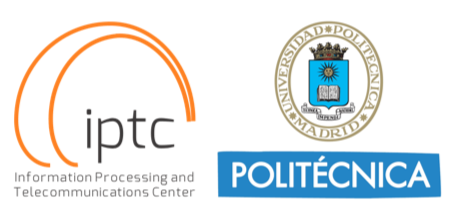 Partner short nameUPM-IPTCCountrySpainTypeUniversityWebsitehttp://www.iptc.upm.es